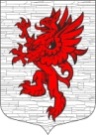 СОВЕТ ДЕПУТАТОВМУНИЦИПАЛЬНОГО ОБРАЗОВАНИЯЛОПУХИНСКОЕ СЕЛЬСКОЕ ПОСЕЛЕНИЕМО ЛОМОНОСОВСКИЙ МУНИЦИПАЛЬНЫЙ РАЙОНЛЕНИНГРАДСКОЙ ОБЛАСТИтретий созыв7  февраля  2017 года                                                                           д. ЛопухинкаРЕШЕНИЕ № 6Отчет о численности муниципальных служащих органов местного самоуправления Лопухинского СП, работников муниципальных учреждений и фактических затратах на их денежное содержание за 2016 год Рассмотрев представленный отчет о численности муниципальных служащих органов местного самоуправления, работников муниципальных учреждений  и о фактических затратах на их денежное содержание за 2016 год, в  соответствии с Федеральным законом  № 131-ФЗ от 06.10.2003 г. «Об общих принципах организации местного самоуправления в Российской Федерации», совет депутатов Лопухинского  сельского поселения решил:1. Утвердить отчет о численности муниципальных служащих органов местного самоуправления, работников муниципальных учреждений  и о фактических затратах на их денежное содержание за 2016  год согласно приложению.2.  Разместить (обнародовать) настоящее решение на официальном сайте МО Лопухинское сельское поселение в информационно-телекоммуникационной сети Интернет.Глава муниципального образованияЛопухинское сельское поселение                                                Знаменский А.В.   Приложение к  решению Совета депутатов МО Лопухинское СП№  6 от  7 февраля 2017 годаОтчетО численности муниципальных служащих органов местного самоуправления и о фактических затратах на их денежное содержание за 2016 год*Фактические расходы (заработная плата и начисления на заработную плату).Наименование подразделаКод                                 бюджетной        классификацииУтверждено должностей в штатном расписании на конец отчетного периодаФактическая численность Фактические расходы на содержание*  тыс. руб.12345Содержание органов местного самоуправления:                                       в т. ч.                                                     10107159,0- глава администрации0104 9900000200 111423,7- муниципальные служащие0104 9900000210885180,3- немуниципальные служащие0104 990000021011555,0Подведомственные учреждения:              в т.ч.22,520,56029,7- Библиотека0801 0310000230, 0801 03100703603,53,51186,4- МКУ «Лопухинский дом культуры»0801 0320000230, 0801 032007036019174843,3